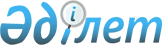 Об установлении ограничительных мероприятий
					
			Утративший силу
			
			
		
					Решение акима Боскольского сельского округа Карабалыкского района Костанайской области от 28 февраля 2018 года № 1. Зарегистрировано Департаментом юстиции Костанайской области 7 марта 2018 года № 7586. Утратило силу решением акима Боскольского сельского округа Карабалыкского района Костанайской области от 12 июня 2018 года № 4
      Сноска. Утратило силу решением акима Боскольского сельского округа Карабалыкского района Костанайской области от 12.06.2018 № 4 (вводится в действие по истечении десяти календарных дней после дня его первого официального опубликования).
      В соответствии со статьей 35 Закона Республики Казахстан от 23 января 2001 года "О местном государственном управлении и самоуправлении в Республике Казахстан, подпунктом 7) статьи 10-1 Закона Республики Казахстан от 10 июля 2002 года "О ветеринарии", на основании представления руководителя государственного учреждения "Карабалыкская районная территориальная инспекция Комитета ветеринарного контроля и надзора Министерства сельского хозяйства Республики Казахстан" от 29 января 2018 года № 01-20/61, аким Боскольского сельского округа РЕШИЛ:
      1. Установить ограничительные мероприятия на территории частного подворья Егоровой Натальи Викторовны, расположенного по улице Октябрьская дом 39 села Босколь Боскольского сельского округа Карабалыкского района, в связи с эпизоотическим очагом бешенства крупного рогатого скота.
      2. Рекомендовать государственному учреждению "Карабалыкская районная территориальная инспекция Комитета ветеринарного контроля и надзора Министерства сельского хозяйства Республики Казахстан" (по согласованию), республиканскому государственному учреждению "Карабалыкское районное управление охраны общественного здоровья Департамента охраны общественного здоровья Костанайской области Комитета охраны общественного здоровья Министерства здравоохранения Республики Казахстан" (по согласованию), государственному учреждению "Отдел ветеринарии акимата Карабалыкского района (по согласованию) провести необходимые ветеринарно-санитарные мероприятия для достижения ветеринарно-санитарного благополучия в выявленном эпизоотическом очаге.
      3. Государственному учреждению "Аппарат акима Боскольского сельского округа" в установленном законодательством Республики Казахстан порядке обеспечить:
      1) государственную регистрацию настоящего решения в территориальном органе юстиции;
      2) в течение десяти календарных дней со дня государственной регистрации настоящего решения направление его копии в бумажном и электронном виде на казахском и русском языках в Республиканское государственное предприятие на праве хозяйственного ведения "Республиканский центр правовой информации" для официального опубликования и включения в Эталонный контрольный банк нормативных правовых актов Республики Казахстан;
      3) размещение настоящего решения на интернет-ресурсе акимата Карабалыкского района после его официального опубликования.
      4. Контроль за исполнением настоящего решения оставляю за собой.
      5. Настоящее решение вводится в действие по истечении десяти календарных дней после дня его первого официального опубликования.
      СОГЛАСОВАНО
      Исполняющий обязанности
      руководителя государственного
      учреждения "Карабалыкская
      районная территориальная
      инспекция Комитета
      ветеринарного контроля
      и надзора Министерства
      сельского хозяйства
      Республики Казахстан"
      ___________ Е. Пшеничникова
      СОГЛАСОВАНО
      Руководитель государственного
      учреждения "Отдел ветеринарии
      акимата Карабалыкского района"
      ___________ Б. Ирмухаметов
      СОГЛАСОВАНО
      Руководитель республиканского
      государственного учреждения
      "Карабалыкское районное
      управление охраны
      общественного здоровья
      Департамента охраны
      общественного здоровья
      Костанайской области
      Комитета охраны общественного
      здоровья Министерства
      здравоохранения
      Республики Казахстан"
      ____________ Е. Даулетбаев
					© 2012. РГП на ПХВ «Институт законодательства и правовой информации Республики Казахстан» Министерства юстиции Республики Казахстан
				
      Аким Боскольского селького округа

С. Тюлюбаев
